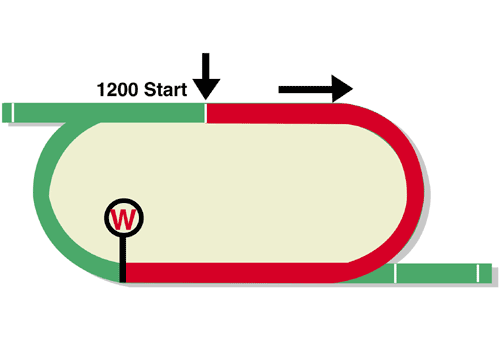 Chairman’s Sprint Prize (Group 1) Final Leg of the Hong Kong Speed SeriesHK$18 million (US$2.3 million)1st HK$10,260,000, 2nd HK$3,960,000, 3rd HK$1,800,000,   4th HK$1,026,000, 5th HK$594,000, 6th HK$360,000Performance AnalysisBarrier Draw Statistics (Since 1992)	Speed ChartHorse DetailsHorse DetailsHorse DetailsHorse DetailsHorse DetailsHorse DetailsHorse StatisticsHorse StatisticsHorse StatisticsHorse StatisticsHorse StatisticsHorse StatisticsHorse StatisticsProbable JockeyTrainerNameRepAge/
SexWt.Int’l Rtg (20/21)LifetimeG1GoodWetRH1000-1200Trk/DistProbable JockeyTrainerDanon Smash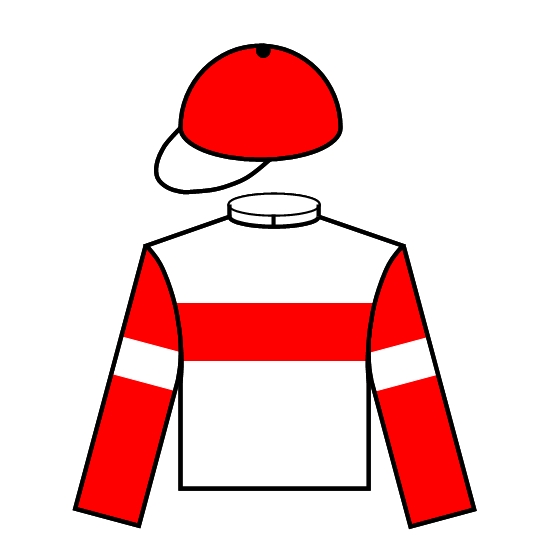 JPN6h12611623 (11-3-1)10 (2-1-1)21 (10-3-1)2 (1-0-0)14 (8-2-1)14 (8-2-1)2 (1-0-0)J MoreiraT YasudaJolly Banner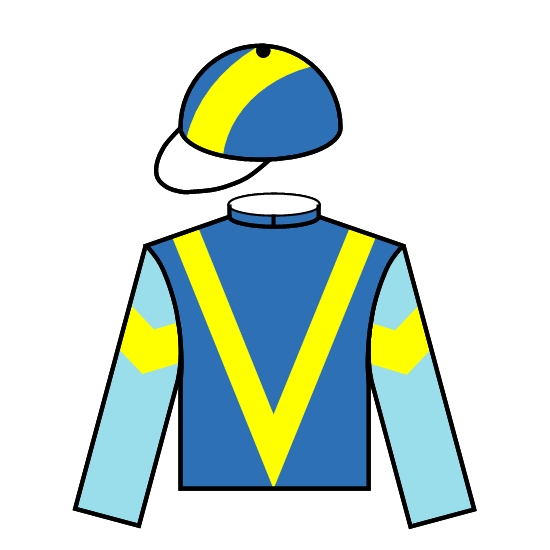 HK9g12611347 (8-8-10)3 (0-1-0)42 (7-8-8)3 (1-0-1)42 (6-6-10)16 (2-4-4)9 (0-2-3)M F PoonP F YiuWishful Thinker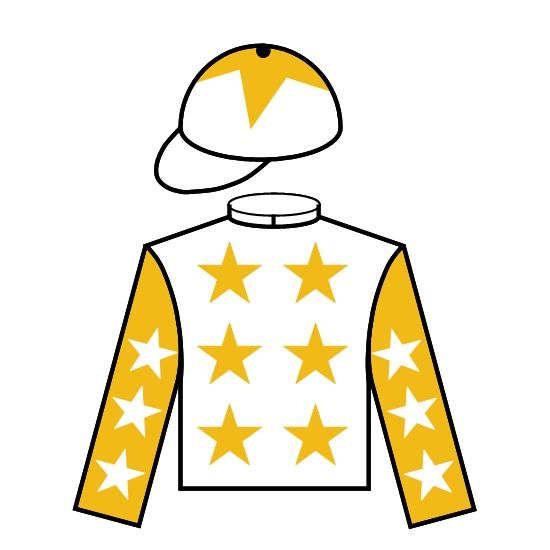 HK7g12611339 (9-1-8)8 (0-0-0)36 (8-1-7)3 (1-0-1)28 (6-1-5)36 (9-1-8)23 (4-1-5)K C LeungC H YipComputer Patch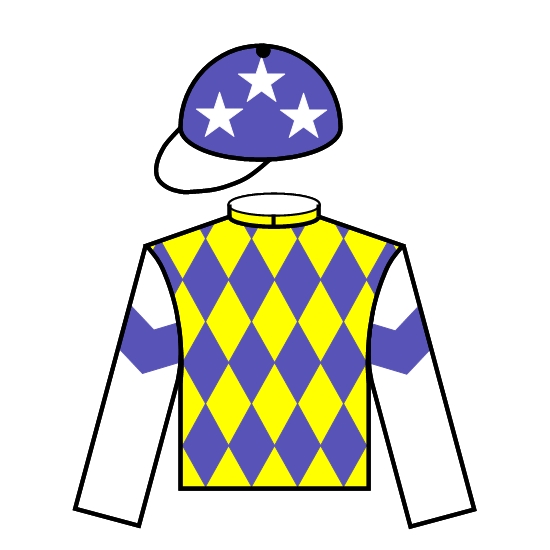 HK4r12611219 (5-5-1)2 (0-0-0)19 (5-5-1)0 (0-0-0)16 (3-5-1)19 (5-5-1)13 (2-5-1)M ChadwickA S CruzRattan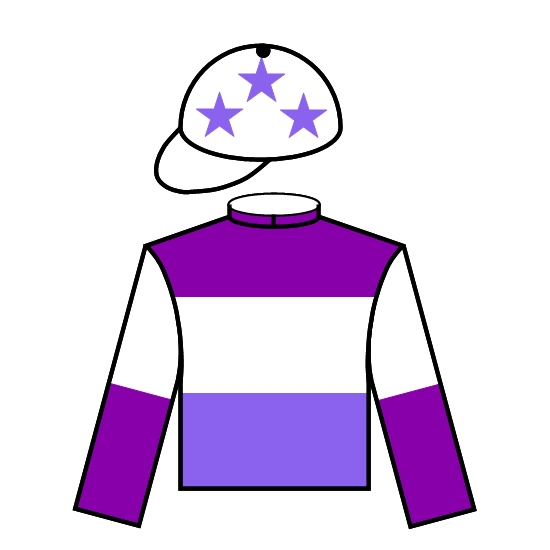 HK7g12611234 (7-7-4)7 (0-1-1)32 (6-7-4)2 (1-0-0)33 (7-7-4)10 (1-1-3)9 (1-1-3)C SchofieldR GibsonWellington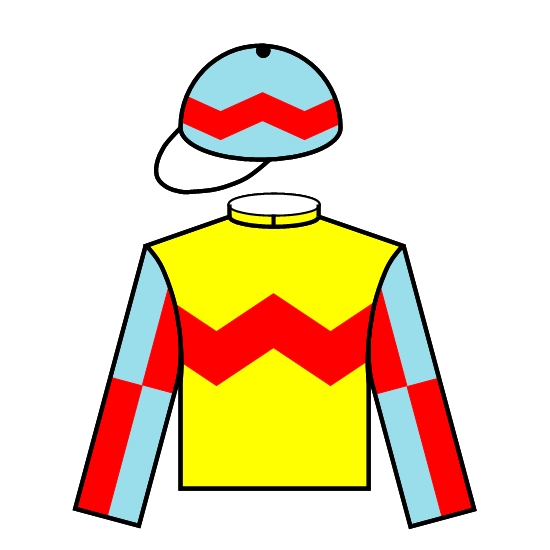 HK4g1261129 (6-1-0)0 (0-0-0)9 (6-1-0)0 (0-0-0)7 (5-0-0)8 (6-1-0)6 (5-0-0)A BadelR GibsonAmazing Star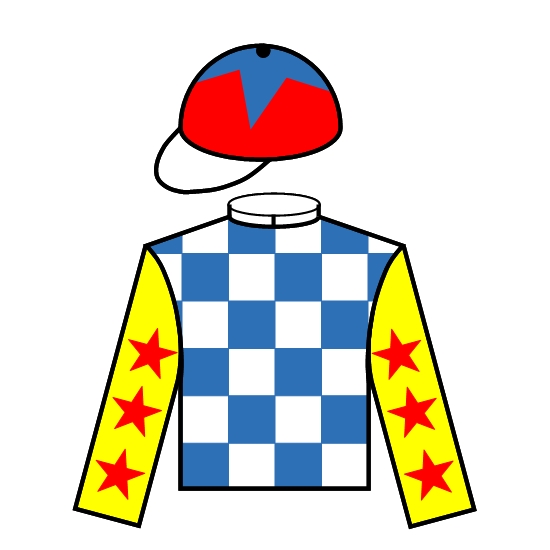 HK6g12611122 (7-2-1)2 (0-0-0)20 (7-2-1)0 (0-0-0)19 (7-2-0)22 (7-2-1)8 (2-2-0)V BorgesK H TingBig Party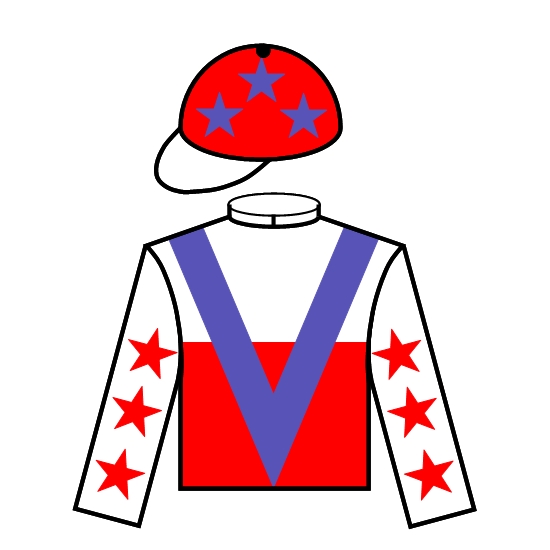 HK5g12611121 (5-0-3)3 (0-0-1)19 (4-0-3)1 (0-0-0)17 (4-0-2)21 (5-0-3)15 (2-0-2)K TeetanF C LorFat Turtle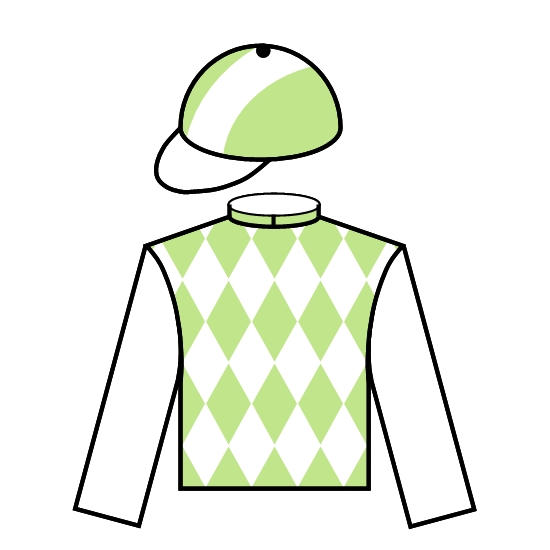 HK6g12611130 (6-7-2)3 (0-0-0)28 (5-6-2)2 (1-1-0)30 (6-7-2)18 (5-6-1)11 (2-2-1)A HamelinF C LorStronger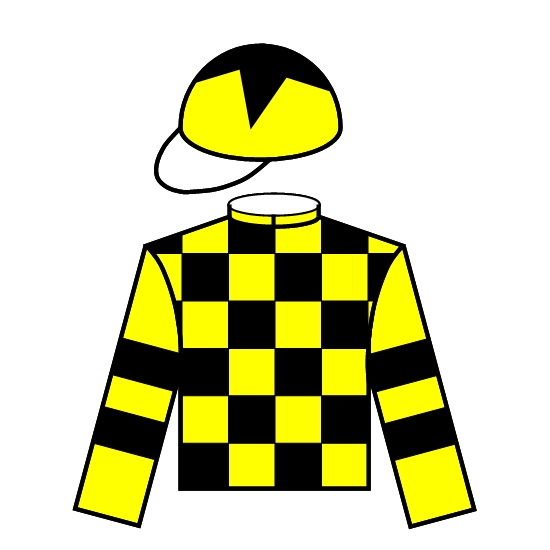 HK4c12611023 (5-5-2)2 (0-0-0)18 (3-5-1)5 (2-0-1)18 (4-2-2)22 (4-5-2)6 (0-1-0)C Y HoD J WhyteVoyage Warrior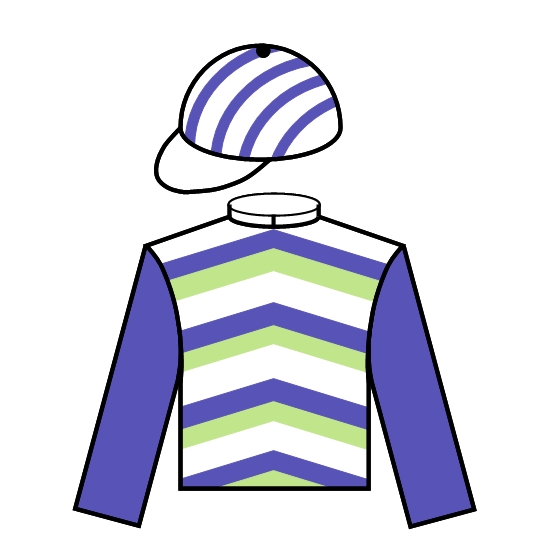 HK5g12611017 (5-1-0)3 (0-0-0)16 (5-0-0)1 (0-1-0)11 (1-0-0)17 (5-1-0)11 (1-0-0)R MaiaP F YiuBeauty Applause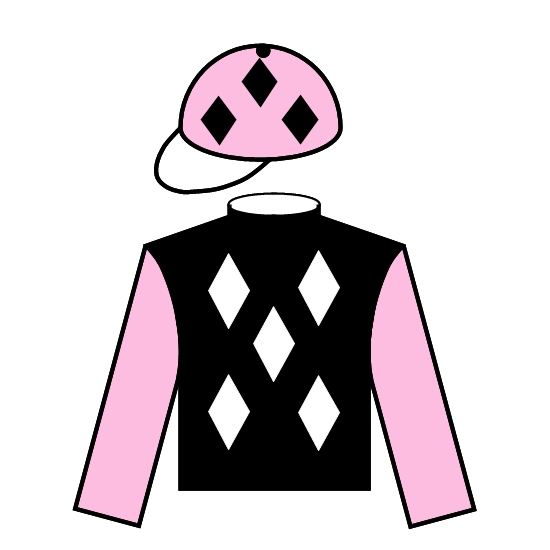 HK5g12610821 (6-3-3)0 (0-0-0)21 (6-3-3)0 (0-0-0)20 (5-3-3)17 (6-3-2)14 (5-3-2)Z PurtonJ SizeSky Field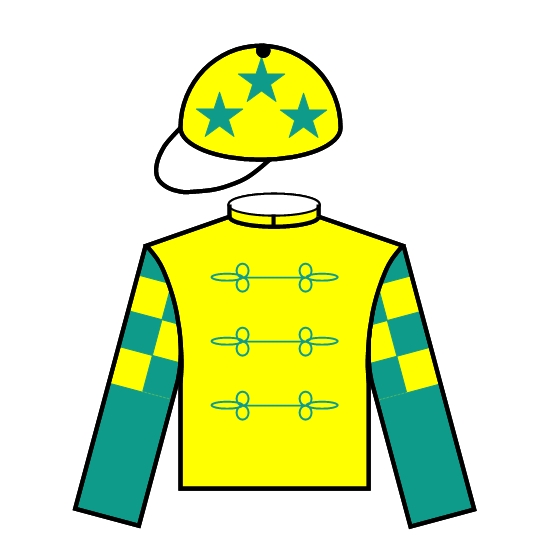 HK4g12610311 (4-1-2)0 (0-0-0)11 (4-1-2)0 (0-0-0)11 (4-1-2)10 (4-1-1)8 (3-1-1)B ShinnC Fownes(Past 29 runnings)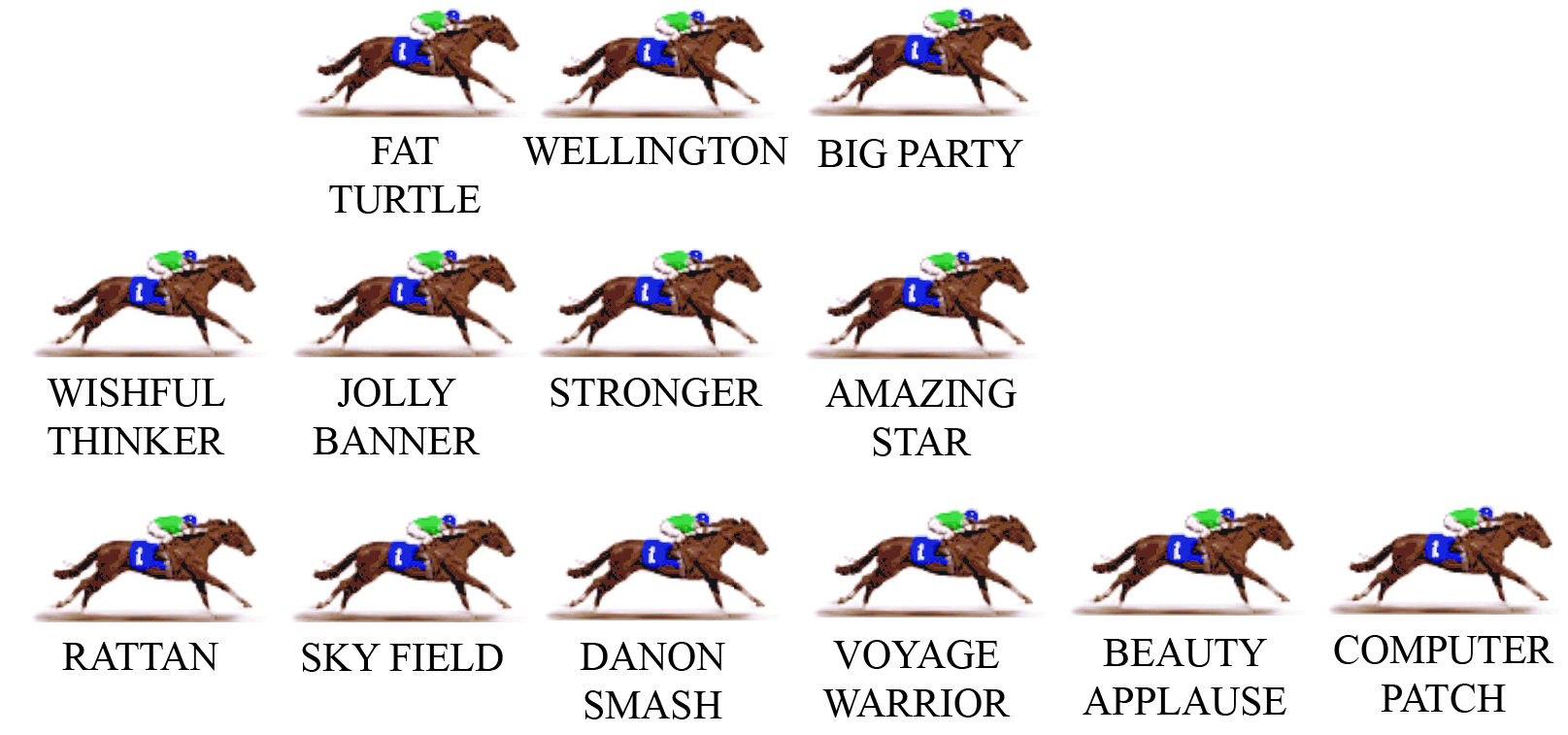 COMPUTER PATCH looks the likely leader here, from BEAUTY APPLAUSE. In the history of the race, it’s typically been on-pace runners who have won this race, with the exception of Chautauqua, who came from last with a devastating finishing sprint. VOYAGE WARRIOR, AMAZING STAR and BIG PARTY can all race prominently. At midfield, we should have the Japanese visitor DANON SMASH, together with STRONGER and the up-and-comer WELLINGTON. With COMPUTER PATCH engaged, the speed should be decent.PACE: GOOD